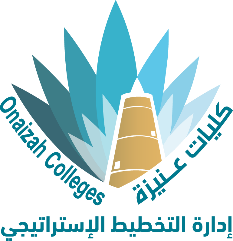 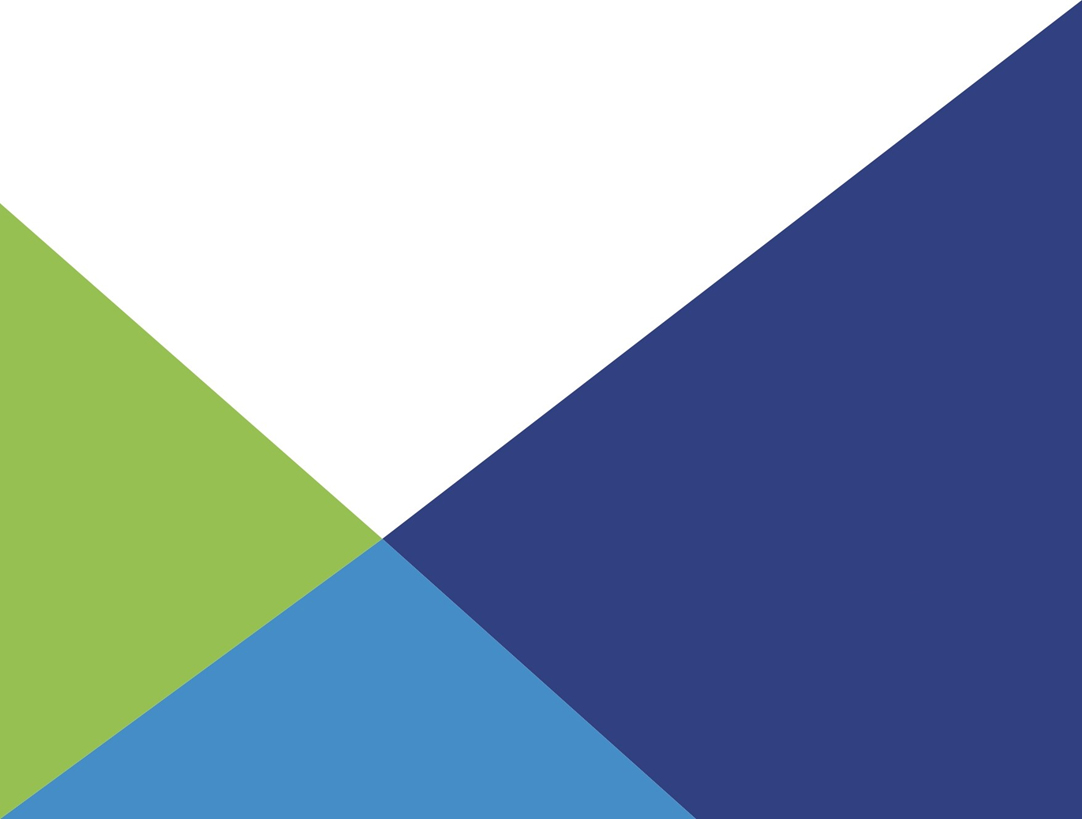 الإدارة : .......................................................ملاحظات :توضع الخطة التشغيلية للإدارة بشكل سنوي وعلي مدار العام الدراسي ، وسوف يتم متابعتها من قبل إدارة التخطيط الاستراتيجي بشكل دوري مرة كل فصل دراسي في مواعيد يتم الاتفاق عليها لاحقا مع مديري الإدارات.الحرص على وضع مشاريع أو أنشطة تشغيلية رئيسية وذات أولوية في التنفيذ وترتبط بكل من: محاور وأهداف ومبادرات الخطة الاستراتيجية وكذلك مهام الإدارة أو القسم.       مدير الإدارة                                                                                                                                                     مدير إدارة التخطيط الإستراتيجي     المشاريع  التشغيليةالربط بالمحاور الإستراتيجيةالربط بالأهداف الاستراتيجيةالربط بمبادرات الخطة الإستراتيجيةالربط بمهام الإدارةإجراءات وخطوات التنفيذتاريخ البدءتاريخ الانتهاءمسؤولية التنفيذالموارد المطلوبة(مالية - بشرية - مرافق وتجهيزات)نوعية الشواهد على الإنجاز